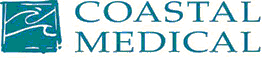 Coastal Medical Position DescriptionCompany:		Coastal Medical, Inc.Title:			Medical Billing Certified CoderReports To:		Assistant Billing ManagerSupervises:		N/AJob Summary:	Ensures coded services, provider charges and medical record documentation meet appropriate guidelines or standardsEssential Functions of the Position (Illustrative Examples Included)Responsible for accurate and complete coding according to compliance guidelines and for assigning ICD-9/10 and CPT codes from physician documentationAbility to sequence diagnosis and procedures using coding guidelinesKnowledge of documentation and coding for Risk AdjustmentProvide ongoing feedback for targeted training Maintain working knowledge of CPT and ICD 9/10 coding principles, governmental regulations, protocols and third-party requirements pertaining to billing and documentationComplies with federal and local confidentiality laws, including HIPAA, ensuring patient privacyAdheres to Coastal Medical guidelines and policies for protecting patients’ demographic, clinical and financial informationMaintains work operations by following Coastal Medical's standards, policies and proceduresIdentifies and communicates issues and trends timely to management teamPerforms other job-related duties as assignedEducation and ExperienceMedical Coder Certification3-5 years of experience as a Medical Billing Certified CoderExpertise in the ICD 9/10 and CPT coding systemsKnowledge, Skills and Ability In depth knowledge of documentation guidelinesCapacity to work both on a team and independently, with the ability to self-directAbility to multi-task and operate under pressure with the capability to think critically and problem solveExcellent interpersonal and communication skills (both verbal and written) with the capability to effectively communicate with patients, providers, insurance companies, vendors and managementMust be committed to providing superior service to all Coastal Medical patients, practices, clients and vendorsMust be flexible and receptive to change with the ability to learn quickly and retain new informationDemonstrate regular, consistent and punctual attendanceSkilled in the use of technology and a variety of software programs including Microsoft OfficePhysical Effort and DexteritySit and stand for prolonged periods of timeWork and move among all departments of Coastal Medical groupExcellent hand/eye coordinationLift up to 15 poundsManual dexterity to operate a personal computer or laptop as well as standard office machines and equipment as it pertains to one’s positionVisual Acuity, Hearing and SpeakingCapability to transfer information from original source to paper, computer, telephone and in person*This position description does not list all duties of the position.  The employee may be asked by his or her supervisor, manager, or director to perform other duties.  The employee will be evaluated in part based on the performance of the tasks contained herein.  SignaturesManager: __________________________________________     Date:  __________________Human Resources: ___________________________________     Date: __________________ Employee signature below constitutes employee's understanding of the requirements, essential functions and duties of the position. Employee Name: _____________________________________________    (Please Print)Employee Signature: __________________________________________   Date: __________________February 2015